Národný projekt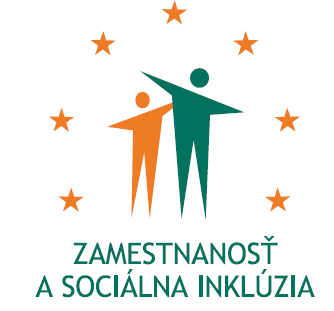 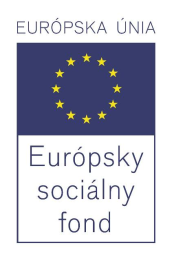 Sieťovanie a rozvoj verejných služieb zamestnanostiNázov prijímateľa: 	Ústredie práce, sociálnych vecí a rodinyNázov Operačného programu: 	Zamestnanosť a sociálna inklúzia Miesto realizácie projektu: 	Bratislavský kraj, Trnavský kraj, Nitriansky kraj, Trenčiansky kraj,	Banskobystrický kraj, Žilinský kraj, Prešovský kraj, Košický krajTrvanie projektu: 	 	  od 01/2015 do 11/2015Výška nenávratného finančného príspevku: 	646 639,11 EUR   z toho BSK:  72 035,60 EUR						z toho SR bez BSK:     574 603,51 EUR	Kontaktné údaje: 	Ústredie práce, sociálnych vecí a rodiny, Špitálska č. 8, 812 67 Bratislava  www.upsvar.skSlužby zamestnanosti v súčasnosti poskytujú aj neštátni poskytovatelia služieb, ktorými sú napr. agentúry podporovaného zamestnávania a agentúry dočasného zamestnávania. Potreba prepojenia a vzájomnej spolupráce verejných a neštátnych služieb zamestnanosti je jedným z riešení pre dosiahnutie zvýšenia zamestnanosti, udržateľného rastu, sociálneho začlenenia a adresného riešenia situácie klientov. Zámerom je cielená podpora zameraná na získanie kľúčových informácií, ktoré budú viesť k rýchlejšiemu a lepšiemu uplatneniu klientov na trhu práce a tým k zvýšeniu zamestnanosti a k zníženiu nezamestnanosti.Nevyhnutnou súčasťou zlepšovania kvality poskytovaných služieb je potreba skvalitňovania ľudských zdrojov prostredníctvom vzdelávania zamestnancov v oblasti odborného vzdelávania a precizovania komunikačných zručností. Profesionalita, odbornosť a aktívny prístup zamestnancov úradov PSVR ku klientom je jedným zo základných predpokladov úspešnej implementácie zmeny vo fungovaní úradov PSVR.Cieľom projektu je zlepšovanie kvality a modernizácia poskytovaných verejných služieb zamestnanosti.Cieľovou skupinou projektu sú zamestnanci verejnej správy.Užívatelia výsledkov projektu sú štátni a neštátni poskytovatelia služieb zamestnanosti a ich klienti.Aktivity projektu: Aktivita 1 - Tvorba metodiky spolupráce štátnych a neštátnych poskytovateľov služieb zamestnanostiExpertným tímom bude vytvorená metodika, ktorá bude viesť k prepojeniu a výmene informácií z oblasti sprostredkovania zamestnania a tým ku skvalitneniu a prepojeniu verejných a neštátnych služieb zamestnanosti. Cieľom dokumentu je nastavenie vzájomnej spolupráce, spôsobu, rozsahu a obsahu vzájomnej spolupráce štátnych a neštátnych poskytovateľov služieb zamestnanosti, čo by malo viesť k zlepšeniu kvality poskytovaných služieb zamestnanosti a k zvýšeniu efektivity výkonu, čo bude viesť ku skvalitneniu služieb a následne by sa to malo odraziť aj v znížení nezamestnanosti.Aktivita 2 - Vzdelávanie zamestnancov Zámerom je cielenejšie a hlavne individuálne pracovať s klientom s cieľom umiestniť ho na trhu práce či už prostredníctvom verejných alebo neštátnych služieb zamestnanosti. Tento aktívny prístup vyžaduje vysoký stupeň komunikačných zručností, sociálnej empatie a odborných znalostí, ktoré možno vybudovať správne zvoleným cieleným školením alebo preškolením.Národný projekt Sieťovanie a rozvoj verejných služieb zamestnanosti sa realizuje vďaka podpore z Európskeho sociálneho fondu v rámci Operačného programu Zamestnanosť a sociálna inklúzia.www.employment.gov.sk  / www.esf.gov.sk / www.upsvar.sk